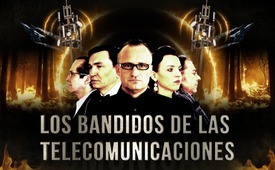 Los bandidos de las telecomunicaciones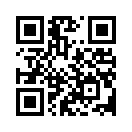 Fauna marina, selvas tropicales, yacimientos de petróleo... - ¿Qué tienen en común? - Son brutalmente saqueados sin tener en cuenta las pérdidas. En este documental se puede ver cómo las empresas de telecomunicaciones con sus grupos de presión están deambulando cada vez más por el mundo con la misma mentalidad de ladrones. ¡Déjanos sacudirte para que te despiertes!La pesca de arrastre destruye todo el lecho marino : Los bandidos no conocen la misericordia. 
El bosque lluvioso es despejado, quemado: Los bandidos no conocen la misericordia.
Campos petroleros enteros arden en llamas: 
Los bandidos no conocen al prójimo, a menos que les sean útiles para incrementar sus mercados de distribución. Los bandidos, da igual de qué clase, sencillamente cargan sin escrúpulos sus enormes daños colaterales sobre la comunidad mundial.
Mientras puedan llenar sus cargueros de peces, la destrucción de la vida marina les da igual.
Mientras solo su caja se llene y puedan acaparar las tierras para construir su industria, la destrucción de la vida terrestre les da igual.
Mientras su rapiña de petróleo les produzca solo a ellos ganancias billonarias, la destrucción de todo el medioambiente les da igual.
Y precisamente muchas empresas de telecomunicaciones tienen cada vez más esta misma mentalidad depredadora junto con sus lobbys. 
Recorren todo el mundo, da igual si pobre o rico, y dejan que sus redes de arrastre de la telefonía móvil truenen sin escrúpulos sobre toda la fauna humana.
Visitan las empresas, industrias, escuelas, tiendas, hoteles y hogares –sobre todo olfatean los grandes negocios.
Hace ya mucho tiempo que bombardean sin piedad la fauna humana con sus señales radioeléctricas y, aunque ya millones de damnificados claman bajo su torturador,  todos sus clamores les da igual. 
Por el contrario, demandan –movidos por su mentalidad saqueadora- llevar a cada hogar una antena de 5G (solo en Alemania habría más de 800.000), un golpe tremendo. Además, saben perfectamente que sus dispositivos radioeléctricos condenan a toda la población a una muerte efectiva.  
Así que, mientras puedan maximizar sus beneficios privados a nivel de billones, cualquier daño colateral les da completamente igual.
No se diferencian en absoluto, por tanto, de los bandidos de nuestros mares, nuestras selvas, campos petrolíferos, etc. 
Puesto que este mundo no puede desaparecer por la  violencia de cualquier bandido sin escrúpulos, ¡Paremos la tecnología 5G! Que pare cualquier tecnología destructiva, radioeléctrica o de cualquier otra clase, que relegue a la vida humana a la categoría de daño colateral. 
Muchos estudios acreditados de científicos de renombre han demostrado irrevocablemente que tecnologías radioeléctrica, internet –sobre todo 5G-,  se trata de tecnologías que destruyen al ser humano, a los animales y la naturaleza.
Sus estudios constituyen complejos documentos de prueba y, por tanto, no son solo motivo de alarma para el pueblo, sino también –al mismo tiempo- motivo de ¡denuncia penal ante la fiscalía y los tribunales!
Con estos estudios de peso se han señalado a todos los operadores y responsables de estas tecnologías, por así decirlo, como autores de delitos graves.
Puesto que se trata de infracciones nocivas para la vida de todo el mundo, deben ser inmediatamente neutralizados y castigados por la ya mencionada gravedad de sus crímenes. 
Cualquier ganancia injusta obtenida gracias a esta tecnología debe ser requisada y empleada para reparar daños. Todas sus tecnologías deben ser consecuentemente prohibidas para sustituirlas inmediatamente por tecnologías inocuas ya conocidas.
Un llamado final a todos los pueblos: todos los responsables y operadores de dichas tecnologías deberían ser especialmente señalados e incluidos en un listado de los causantes. 
Pero también debería incluirse los nombres de todos aquellos que han ridiculizado, silenciado o, sencillamente, anatemizado como meras teorías de la conspiración estos estudios contundentes que apuntaban a los peligros de la telefonía móvil, internet y ahora de nuevo 5G
¡La resistencia se ha hecho un deber! El pueblo debe decidir sobre su vida y tener su propio control, ya que los defensores del orden elegidos por el pueblo no cumplen con su deber, prevarican o simplemente son ellos mismos parte de esta red de bandidos.de is.Fuentes:https://www.diagnose-funk.org/publikationen/artikel/detail&newsid=1256

Revista: Biologische und pathologische Wirkungen der Strahlung von 2,45 GHz auf Zellen, Fruchtbarkeit, Gehirn und Verhalten, Isabel Wilke, Sonderbeilage in Ausgabe 1-2018/ ISSN 1437-2606/ 31.Jahrgang von Umwelt, Medizin, Gesellschaft 

Estudio Naila: Infomappe der Bürgerwelle e.V. 11.28.1

Estudio del Dr. Oberfeld de Salzburgo: www.puls-schlag.org/krebs-senderstudie-der-steiermark.htm

www.researchgate.net/publication/237302229_Es_gibt_nach_allen_vorliegenden_wissenschaft-_lichen_Erkenntnissen_Hinweise_darauf_dass_elektromagnetische_Felder_gesundheitliche_Beeintrachtigungen_hervorrufen_-_Eine_Entgegnung

Datos estadísticos de ROSSTAT y UNICEF: www.strahlung-gratis.de/df_bp_rncnirp-resolution_2011-05-25.pdf

Bayerische Rinderstudie: Kennzeichen D, ZDF am 28.2.2001

www.rubikon.news/artikel/todliche-strahlung
http://microwavenews.com/news-center/gbm-frontal-and-tempral-lobes

Estudio REFLEX: 
http://www.aerzte-und-mobilfunk.eu/ausgewaehlte-studien/reflex-studie-mobilfunk-forschung-krebsrisiko-dna-schaedigung/
http://54088638.swh.strato-hosting.eu/AUM/wp-content/uploads/2014/08/reflexvortragdeutsch.pdf

https://www.zeitenschrift.com/artikel/5g-mobilfunk-globaler-mikrowellenherd-ohne-entrinnen

Llamamiento 5G: 
„Wissenschaftler warnen vor potenziell schweren gesundheitlichen Auswirkungen der 5G-Mobilfunktechnologie“ September 2017
https://www.diagnose-funk.org/publikationen/artikel/detail&newsid=1220

https://www.5gspaceappeal.org/Esto también podría interesarle:---Kla.TV – Las otras noticias ... libre – independiente – no censurada ...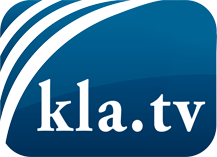 lo que los medios de comunicación no deberían omitir ...poco escuchado – del pueblo para el pueblo ...cada viernes emisiones a las 19:45 horas en www.kla.tv/es¡Vale la pena seguir adelante!Para obtener una suscripción gratuita con noticias mensuales
por correo electrónico, suscríbase a: www.kla.tv/abo-esAviso de seguridad:Lamentablemente, las voces discrepantes siguen siendo censuradas y reprimidas. Mientras no informemos según los intereses e ideologías de la prensa del sistema, debemos esperar siempre que se busquen pretextos para bloquear o perjudicar a Kla.TV.Por lo tanto, ¡conéctese hoy con independencia de Internet!
Haga clic aquí: www.kla.tv/vernetzung&lang=esLicencia:    Licencia Creative Commons con atribución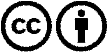 ¡Se desea la distribución y reprocesamiento con atribución! Sin embargo, el material no puede presentarse fuera de contexto.
Con las instituciones financiadas con dinero público está prohibido el uso sin consulta.Las infracciones pueden ser perseguidas.